ANTRAG für  DOLMETSCHER (schriftliche Übersetzungen)Name:      	IBAN:      Straße/Nr.:      	BIC:      PLZ/Ort:      	UID-Nr.:      E-Mail:      Tel./Fax:      Honorarnote-Nr./Rechnungs-Nr.                            vom      Einbringung der schriftlichen Übersetzung (Leistung) am:      Geschäftszahl/en:	     Honorarnote-Nr./Rechnungs-Nr.                      vom      Anmerkungen/Bescheinigungen: Bei antragsgemäßer Erledigung verzichte ich auf Ausfertigung eines Beschlusses.Es handelt sich um keinen Dienstvertrag oder dienstnehmerähnlichen Werkvertrag.Unterschrift (kann bei Einbringung im Wege des ERV entfallen):      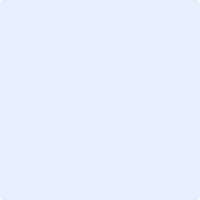 Abrechnung gem. Gebührenanspruchsgesetz idgF	SAP DATEN:Geschäftsbereich: 1890Fonds: 13020700Konto: 6410.917FISTL: 81000Auftrag: 13K02702198Sachl./rechn. richtig:KR-Nr.:Entschädigung Zeitversäumnis § 32 bzw. § 33 GebAG€      begonnene Stunde(n) á € 22,70      begonnene Stunde(n) über 30 km á € 28,20Mühewaltung § 54 Abs. 1 Z 1 GebAGÜbersetzung(en) Schriftstücke je 1000 Zeichen (ohne Leerzeichen) € 15,20                 Zeichen  Zuschlag wegen schwerer Lesbarkeit je 1000 Zeichen (ohne Leerzeichen) € 3,00                  Zeichen50 % Zuschlag von Grundgebühr wegen bes. sprachl. o. fachl. Schwierigkeit50 % Zuschlag von Grundgebühr, wenn Übersetzung in der Zeit von 20.00 - 06.00 Uhr oder an einem Sa., So. oder gesetzlichen Feiertag zu erfolgen hatMühewaltung § 54 Abs. 1 Z 2 GebAGGesetzesmäßige Beurkundung pro Übersetzung(en): Urkunde(n) 
      á € 3,20Mühewaltung § 54 Abs. 1 Z 5 GebAGZuschlag für Überprüfung einer Übersetzung € 5,00ZwischensummeÜbertrag der ZwischensummeSonstige Kosten § 31 GebAGReinschreiben der Übersetzung(en): Seite(n)/je 1000 Zeichen (ohne Leerzeichen)                     á € 2,00Durchschrift(en): Seite(n)/je 1000 Zeichen (ohne Leerzeichen)                  á € 0,60Art der sonstigen Kosten:       Übermittlung im Wege des ERV § 31 Abs. 1a GebAGÜbermittlung mittels ERV á € 12,00Übermittlung weiterer Unterlagen mittels ERV á € 2,10Übermittlung einer auftragsgemäß angefertigten beglaubigten Übersetzung mittels ERV je Übersetzung(en): Urkunde(n)       á € 3,00Zwischensumme20 % UmsatzsteuerGesamtsummeGesamtsumme aufgerundet auf volle 10 Cent